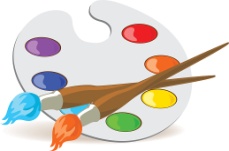 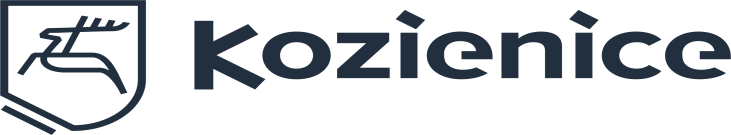 „To mi szkodzi – profilaktyka uzależnień 
oczami dzieci i młodzieży”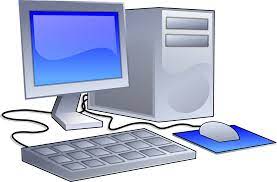 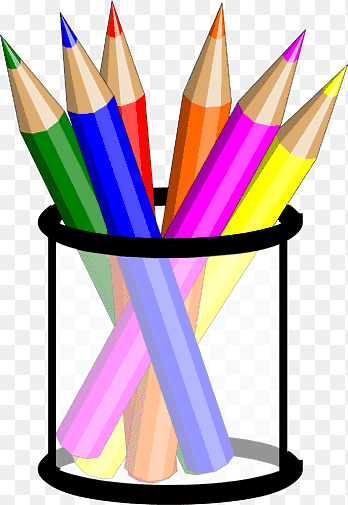 Konkurs Plastyczny i Multimedialnydla uczniów szkół podstawowych oraz ponadpodstawowych z Gminy Kozienice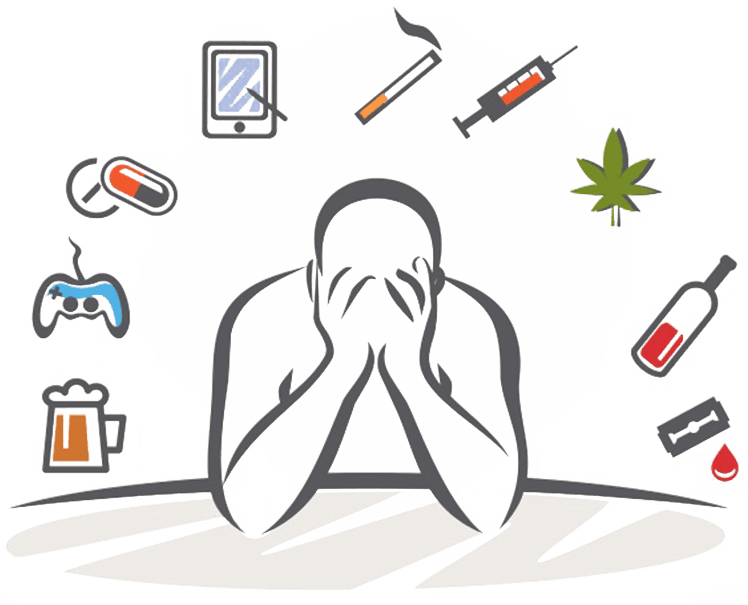 WARUNKIEM UDZIAŁU W KONKURSIE JEST NADESŁANIE PRZEZ SZKOŁĘ:PRACY PLASTYCZNEJ POD TYTUŁEM
„DZIĘKUJĘ, JA SIĘ NIE TRUJĘ!” 
w formacie A4 wykonanej dowolna techniką PREZENTACJI MULTIMEDIALNEJ POD TYTULEM             „MŁODZI WOLNI OD UZALEŻNIEŃ”wykonanej w programie PowerPoint        
(dostarczonej na nośniku CD lub DVD)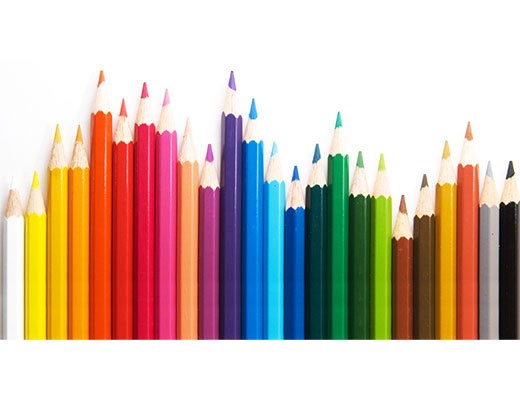 